Inbjudan till C HKV Julhälsning, adventsgudstjänst och jullunch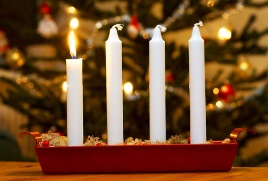 Julhälsning: 8 dec i Münchenbryggeriet kl 1130-1300                             ID-handling krävs
                               Anmälan se nedan.Adventsgudstjänst: 9 dec i Hedvig Eleonora kyrka, kl 0800-0900		ID-handling krävs
                                                Anmälan se nedan.Jullunch: 15 dec kl 14
                      Upphämtning i receptionen kl 13:45.Plats: Restaurang Bastionen, Lidingövägen 24ID-handling krävs
                          Anmälan se nedan.Anmälan till alla tre aktiviteterna senast den 30 november till Ingela Jegardt,  ingela.jegardt@mil.se. 
Ange som rubrik ditt namn och ”Jul”
I mejlet uppger du aktivitet, namn och personnummer för inpassering.Välkomna önskar styrelsen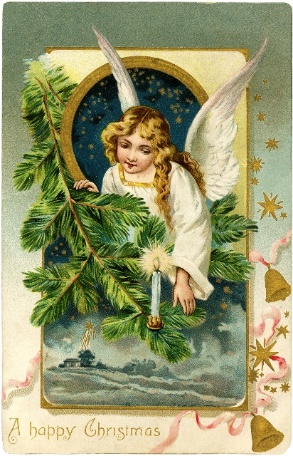 